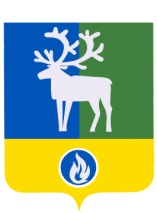 СЕЛЬСКОЕ ПОСЕЛЕНИЕ ПОЛНОВАТБЕЛОЯРСКИЙ РАЙОНХАНТЫ-МАНСИЙСКИЙ АВТОНОМНЫЙ ОКРУГ – ЮГРА АДМИНИСТРАЦИЯ СЕЛЬСКОГО ПОСЕЛЕНИЯ ПОЛНОВАТПОСТАНОВЛЕНИЕПроектот   апреля 2021 года                                                                                                        № О внесении изменений в Методику проведения конкурса на замещение должности муниципальной службы в администрации сельского поселения ПолноватП о с т а н о в л я ю:Внести в Методику проведения конкурса на замещение должности муниципальной службы в администрации сельского поселения Полноват (далее - Методика), утвержденную постановлением администрации сельского поселения Полноват от 23 сентября 2020 года № 76 «Об утверждении Методики проведения конкурса на замещение должности муниципальной службы в администрации сельского поселения Полноват» следующие изменения:абзац первый пункта 3 раздела 2 «Организация и проведение первого этапа Конкурса» изложить в следующей редакции:«3. После издания распоряжения администрации сельского поселения Полноват о проведении Конкурса публикуется объявление о приеме документов для участия в конкурсе в бюллетене «Официальный вестник сельского поселения Полноват», а также размещается информация о проведении конкурса на официальном сайте органов местного самоуправления сельского поселения Полноват и сведения о вакантных должностях муниципальной службы в администрации сельского поселения Полноват в федеральной государственной информационной системе «Единая информационная система управления кадровым составом государственной гражданской службы Российской Федерации»  в сроки, указанные в пункте 2 раздела 3 «Организация проведения конкурса» Порядка проведения конкурса на замещение должности муниципальной службы в администрации сельского поселения Полноват, утвержденного решением Совета депутатов сельского поселения Полноват от 10 апреля 2009 года № 12 (далее - Порядок проведения конкурса).»;в пункте 2 раздела 3 «Организация и проведение второго этапа Конкурса»:а) абзац  второй изложить в следующей редакции: «К числу наиболее значимых показателей, характеризующих профессиональный уровень кандидатов для замещения должностей муниципальной службы в администрации сельского поселения Полноват, отнесены:»;б) подпункт «б» изложить в следующей редакции:«б) стаж муниципальной службы или стаж работы по специальности, направлению подготовки;»;пункт 6 раздела 4 «Заключительные положения» изложить в следующей редакции:	«6. Информация о результатах Конкурса размещается в федеральной государственной информационной системе «Единая информационная система управления кадровым составом государственной гражданской службы Российской Федерации», а также на официальном сайте органов местного самоуправления сельского поселения Полноват согласно приложению 17 к настоящей Методике.»;пункт 3 раздела «Примерный перечень вопросов для тестирования по вопросам, связанным с выполнением должностных обязанностей по вакантной должности муниципальной службы» приложения 6 «Примерный перечень вопросов для тестирования по вопросам организации муниципальной службы и противодействия коррупции» к Методике изложить в следующей редакции:«3. Какими профессиональными умениями необходимо обладать для замещения должности муниципальной службы (указать название должности муниципальной службы)?».2. Опубликовать настоящее постановление в бюллетене «Официальный вестник сельского поселения Полноват».3. Настоящее постановление вступает в силу после его официального опубликования.4. Контроль за выполнением постановления возложить на заведующего сектором организационной деятельности администрации сельского поселения Полноват.Глава сельского поселения Полноват                                                                Л.А.Макеева